INCLUSA CLAIM FORM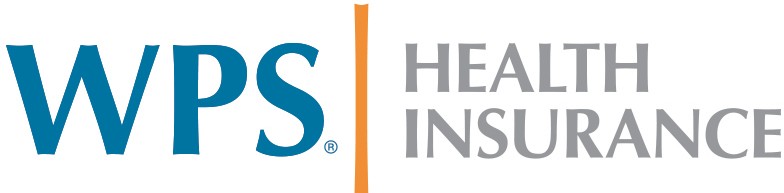 Claim Reminders:*One member per claim form*One authorization number per claim line*Use same service code that is listed on the Inclusa Service Authorization formClaim Status Questions:WPS Family Care Contact Center: 800-223-6016Please Mail this Claim Form to:Family Carec/o WPS Health InsuranceP.O. Box 211595Eagan, MN 55121orFAX: 608-327-6332 (Do NOT include coversheet)Last updated: 09/2022MEMBER INFORMATIONMEMBER INFORMATIONMEMBER INFORMATIONMEMBER INFORMATIONMEMBER INFORMATIONMEMBER INFORMATIONMEMBER INFORMATIONMEMBER INFORMATIONMEMBER INFORMATIONMEMBER INFORMATIONMEMBER INFORMATIONMEMBER INFORMATIONMEMBER INFORMATIONMEMBER INFORMATION1. Member Identification #:1. Member Identification #:1. Member Identification #:1234567891234567891234567891234567891234567891234567891234567894. Member Date of Birth:01/01/190001/01/190001/01/19002. Member Last Name:2. Member Last Name:2. Member Last Name:Member Member Member Member Member Member Member 5. Member First Name:NameNameName3. Primary Diagnosis Code (Optional):3. Primary Diagnosis Code (Optional):3. Primary Diagnosis Code (Optional):6. Patient Account (invoice) #:PROVIDER SERVICING ADDRESS(SERVICING PROVIDER’S BUSINESS ADDRESS )PROVIDER SERVICING ADDRESS(SERVICING PROVIDER’S BUSINESS ADDRESS )PROVIDER SERVICING ADDRESS(SERVICING PROVIDER’S BUSINESS ADDRESS )PROVIDER SERVICING ADDRESS(SERVICING PROVIDER’S BUSINESS ADDRESS )PROVIDER SERVICING ADDRESS(SERVICING PROVIDER’S BUSINESS ADDRESS )PROVIDER SERVICING ADDRESS(SERVICING PROVIDER’S BUSINESS ADDRESS )PROVIDER SERVICING ADDRESS(SERVICING PROVIDER’S BUSINESS ADDRESS )PROVIDER SERVICING ADDRESS(SERVICING PROVIDER’S BUSINESS ADDRESS )PROVIDER SERVICING ADDRESS(SERVICING PROVIDER’S BUSINESS ADDRESS )PROVIDER SERVICING ADDRESS(SERVICING PROVIDER’S BUSINESS ADDRESS )PROVIDER BILLING ADDRESS(PHYSICIAN'S OR SUPPLIER'S BILLING ADDRESS)PROVIDER BILLING ADDRESS(PHYSICIAN'S OR SUPPLIER'S BILLING ADDRESS)PROVIDER BILLING ADDRESS(PHYSICIAN'S OR SUPPLIER'S BILLING ADDRESS)PROVIDER BILLING ADDRESS(PHYSICIAN'S OR SUPPLIER'S BILLING ADDRESS)7. Provider TAX/EIN/SSN:7. Provider TAX/EIN/SSN:7. Provider TAX/EIN/SSN:99999999999999999999999999999999999999999999999999999999999999911. Provider Billing NPI #:8. Business Name:8. Business Name:8. Business Name:Provider AProvider AProvider AProvider AProvider AProvider AProvider A12. Billing Provider Name:Provider AProvider AProvider A9. Business Address:9. Business Address:9. Business Address:Address AAddress AAddress AAddress AAddress AAddress AAddress A13. Billing Address:Address AAddress AAddress A10. City/State/Zip Code:10. City/State/Zip Code:10. City/State/Zip Code:City, State and Zip ACity, State and Zip ACity, State and Zip ACity, State and Zip ACity, State and Zip ACity, State and Zip ACity, State and Zip A14. City/State/Zip Code:City, State and Zip ACity, State and Zip ACity, State and Zip A15. Date of Service (MM/DD/YY)(Date Span or Individual Days)15. Date of Service (MM/DD/YY)(Date Span or Individual Days)15. Date of Service (MM/DD/YY)(Date Span or Individual Days)16. Type of BillService CodeService Code19. Modifiers19. Modifiers19. Modifiers19. Modifiers20. Authorization Number21. Rendering Provider NPI #22.UnitsBilled23. ($) Total Charge15. Date of Service (MM/DD/YY)(Date Span or Individual Days)15. Date of Service (MM/DD/YY)(Date Span or Individual Days)15. Date of Service (MM/DD/YY)(Date Span or Individual Days)16. Type of Bill17. Revenue Code18. HCPCS/ CPT123420. Authorization Number21. Rendering Provider NPI #22.UnitsBilled23. ($) Total ChargeFrom DateTo DateTo Date16. Type of Bill17. Revenue Code18. HCPCS/ CPT123420. Authorization Number21. Rendering Provider NPI #22.UnitsBilled23. ($) Total Charge11/12/2211/12/2211/12/2208630240100009999991100.0026. Disclaimer Code:26. Disclaimer Code:I certify that all services indicated above have been provided. (Claims for services must reflect actual services provided.)Provider A	Provider A	11/12/202225. Authorized Signature:	Print Name:	Date:I certify that all services indicated above have been provided. (Claims for services must reflect actual services provided.)Provider A	Provider A	11/12/202225. Authorized Signature:	Print Name:	Date:I certify that all services indicated above have been provided. (Claims for services must reflect actual services provided.)Provider A	Provider A	11/12/202225. Authorized Signature:	Print Name:	Date:I certify that all services indicated above have been provided. (Claims for services must reflect actual services provided.)Provider A	Provider A	11/12/202225. Authorized Signature:	Print Name:	Date:I certify that all services indicated above have been provided. (Claims for services must reflect actual services provided.)Provider A	Provider A	11/12/202225. Authorized Signature:	Print Name:	Date:I certify that all services indicated above have been provided. (Claims for services must reflect actual services provided.)Provider A	Provider A	11/12/202225. Authorized Signature:	Print Name:	Date:I certify that all services indicated above have been provided. (Claims for services must reflect actual services provided.)Provider A	Provider A	11/12/202225. Authorized Signature:	Print Name:	Date:I certify that all services indicated above have been provided. (Claims for services must reflect actual services provided.)Provider A	Provider A	11/12/202225. Authorized Signature:	Print Name:	Date:I certify that all services indicated above have been provided. (Claims for services must reflect actual services provided.)Provider A	Provider A	11/12/202225. Authorized Signature:	Print Name:	Date:I certify that all services indicated above have been provided. (Claims for services must reflect actual services provided.)Provider A	Provider A	11/12/202225. Authorized Signature:	Print Name:	Date:I certify that all services indicated above have been provided. (Claims for services must reflect actual services provided.)Provider A	Provider A	11/12/202225. Authorized Signature:	Print Name:	Date:24. ($) Total Charges:100.00